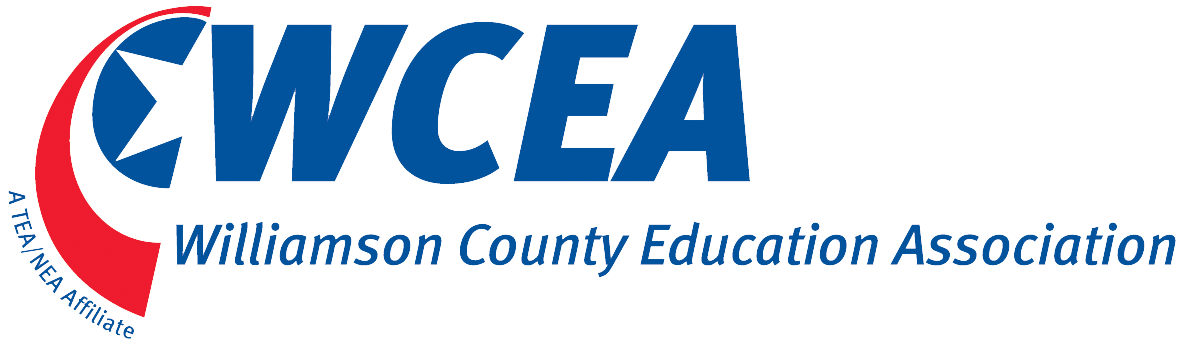 Williamson County Education Association is proud to offer the Kawanda Braxton Memorial Scholarship of $1000. Kawanda Braxton was a fine educator who taught in Williamson County Schools and served as president of WCEA.  We honor her years of dedication to the teaching profession by offering this scholarship to a worthy candidate. The applicant must be the child of a WCEA member and a high school senior planning to seek a degree in Education. Please include the following with your application:A current resume, including a list of activities (school, community, religious) in which you have been involved that illustrates your interest in children/youth.Official high school transcript submitted in sealed envelope from high school guidance counselor.College acceptance letter.Write an essay describing experiences that led to your desire to become an educator. Essay specifications:  Two, but no more than 2 and one-half pages, double-spaced,  with one-inch margins, and size 11 font (use a font that is easily read, i.e. Ariel, Times New Roman, etc.).Two letters of recommendation: one from a current or former teacher and one from an individual(not a teacher) who can comment on your character and dedication to children/youth.Please print in blue or black ink.Name: __________________________________________________________________________________ Date of Birth ______________________Address____________________________________________ City:_________________________ State:______________ Zip___________________Phone(home)________________________________ (cell) ____________________________  Email: _______________________________________School currently attending: ____________________________________________________ School Address:_________________________________________________ City:__________________ State:______________ Zip______________College/University you plan to attend: ____________________________________ Grade level & Subject you plan to teach____________________High School GPA: ________________________ I affirm that the above information is correct to the best of my knowledge. Applicant signature ___________________________________________  Date________________________Questions contact   loisc@wcs.edu            Application deadline:  April 8, 2019    Send your completed application to  Lois Coles, Brentwood Middle School, 5324 Murray Lane,  Brentwood, TN 37027